РЕЗЮМЕ ВЫПУСКНИКА ИНЖЕНЕРНО-ЭКОНОМИЧЕСКОГО ФАКУЛЬТЕТАІ. Общие сведения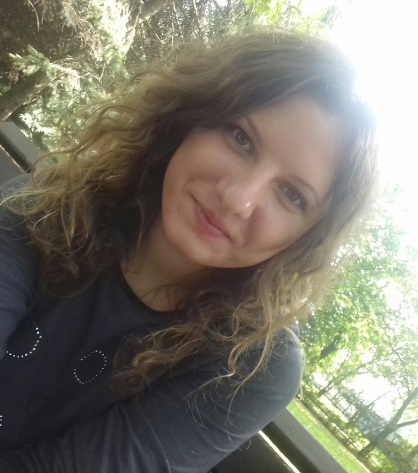 *По желанию выпускника, для открытого представления в сети интернет.ІІ. Результаты обученияІІІ. СамопрезентацияФамилия, имя, отчество   Карплюк Елизавета СергеевнаДата рождения/гражданство29.11.1997/РБФакультетИнженерно-экономическийСпециальностьЭкономика и управление на предприятииСемейное положениеНе замужемМесто жительства (указать область, район, населенный пункт)Минский район, д. БоровляныE-mailliza_karpluk@mail.ruСоциальные сети (ID)*Моб. телефон+375 29 177-05-45Основные дисциплины по специальности, изучаемые в БГТУДисциплины курсового проектирования1. Экономика организации2. Менеджмент3. Организация труда, организация производства4. Внешнеэкономическая деятельность5. Логистика6. Анализ хозяйственной деятельности7. Планирование и прогнозирование на предприятии8. Бухгалтерский учет9. Инвестиционное проектирование...Макроэкономика МенеджментТехнология и оборудование производства керамических изделийЭкономика организации (предприятия)Анализ хозяйственной деятельностиОрганизация производстваИнвестиционное проектирование Средний балл по дисциплинам специальности7,0Места прохождения практикиОАО «Керамин», ОАО «Керамика»Владение иностранными языками (указать язык); наличие международных сертификатов: ТОЕFL, FСЕ/САЕ/СРЕ, ВЕС и т.д.Английский язык (А2)Дополнительное образование (курсы, семинарыи др.)Наличие прав категории ВКомпетенции по использованию современных программных продуктовMS Office/Word/Exсel/PowerPoint(отличный уровень пользователя)Научно-исследовательская работа (участие в проектах, конкурсах, конференциях, публикации и др.)68-я научно-техническая конференция учащихся, студентов и магистрантов университета БГТУ, доклад на тему «Анализ основных финансовых показателей предприятий промышленности строительных материалов» (публикация в сборнике);69-я научно-техническая конференция учащихся, студентов и магистрантов университета БГТУ, доклад «Энергоэффективное жилье»(публикация в сборнике);69-я научно-техническая конференция учащихся, студентов и магистрантов университета БГТУ, доклад «Конкурентоспособность предприятий строительных материалов»(публикация в сборнике).Стажировки/Опыт работыЖизненные планы, хобби и планируемая сфера деятельностиПолучение новых знаний, опыта. Самосовершенствование и самореализация. Желание развиваться в сфере финансовой, внешнеэкономической деятельности предприятий, логистикиЛичные качестваВнимательность, аккуратность, обучаемость, гибкость, критическое мышление, стрессоустойчивостьЖелаемое место работы (область/город/предприятие)г. Минск